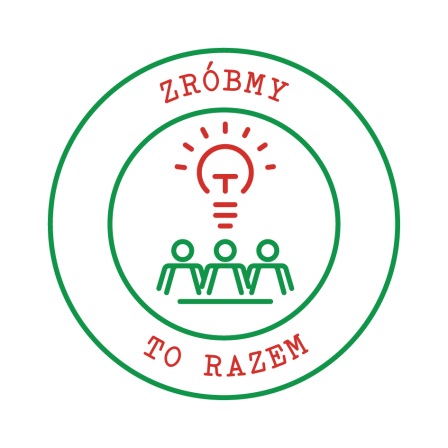 SPRAWOZDANIE KOŃCOWEz realizacji zadania „Zróbmy To Razem!” W ramach akcji Masz Głos Masz Wybór 2013	Termin przesłania sprawozdania mija w dniu 15.12.2013 r.Nazwa organizacji:Dane teleadresowe organizacji:Koordynator zadania:Zespół realizujący zadanie.   Ile osób liczył zespół? Czy podzielono się funkcjami: np. wybrano osobę odpowiedzialną za promocję,  inną za organizację  spotkań i ich prowadzenie, kontakty z przedstawicielami urzędu gminy/organów decyzyjnych.Gmina, miejscowość, powiat oraz województwo objęte działaniami  akcji Masz Głos, Masz Wybór:Nazwa własna zadania (opcjonalnie, jeżeli stworzyliście nazwę swojego działania -  proszę o wpisanie)Wybór  i uzasadnienie problemu.  Czym postanowiliście się zająć i dlaczego? Proszę o wyjaśnienie, w jaki sposób dokonano wyboru problemu do rozwiązania np. podczas zebrania/spotkania mieszkańców? Co skłoniło was do zajęcia się tą sprawą?  Współpraca z władzami samorządowymi.  Czy władze samorządowe aktywnie uczestniczyły w realizacji zadania? Czy na początku realizacji zadania odbyło się spotkanie/wymiana korespondencji z przedstawicielem/ami gminy (wójtem/burmistrzem/prezydentem) dotyczące współpracy?  Czy ze strony urzędu wyznaczono osobę/osoby do współpracy? Czy przedstawiciele gminy, urzędnicy, podmioty decyzyjne uczestniczyli w spotkaniach z mieszkańcami, włączyli się w pracę nad rozwiązaniem problemu? Czy do współpracy udało się zaangażować radnych np. gminy, osiedla lub sołtysa/sołtyskę. Jak oceniacie atmosferę współpracy? Uwaga: jest to bardzo ważna część sprawozdania. Informacje tu zawarte zadecydują o nominacji do nagrody Super Samorząd. Proszę o dokładny opis.Diagnoza problemu – zbieranie danych zastanych (dokumenty, opracowania), badania. Z jakich dokumentów korzystaliście przy opracowaniu diagnozy? Jeżeli wykonywano badania to proszę o informację, jakich narzędzi badawczych używano np. sondaż, ankieta, tablica z wlepkami, inne (jakie) itp.? Ilu mieszkańców uczestniczyło w badaniu, w jakim wieku? Liczba przeprowadzonych sondaży, ankiet, przyklejonych wlepek, prób zliczania, obserwacji itp.?Jeżeli powstał raport z badań/ zestawienie wyników proszę o przesłanie wersji elektronicznej  jako załącznik na adres: k.slebioda@pzr.org.pl.Narzędzia. W jaki sposób przeprowadzano badania: sondowanie/ankietowanie na ulicach, mieszkaniach, w trakcie lokalnych wydarzeń, skrzynki z ankietami, mapy, tablice umieszczone w przestrzeni publicznej np. sklepach, przychodniach, szkołach? Współpraca z mieszkańcami. Proszę przedstawić w punktach oraz  opisać, jakie działania podjęliście, aby rozwiązać problem. Jak wyglądała współpraca z mieszańcami? Czy pracowaliście w ramach Grupy Roboczej? Jeśli nie, to jaka formę pracy przyjęliście? Czy w trakcie pracy powstał  dokument w postaci raportu, uzgodnień, koncepcji zmian itp. Czy wynik pracy został przekazany organom decyzyjnym (urzędowi, władzy samorządowej, dyrekcji jednostki decyzyjnej )?Uwaga: jest to bardzo ważna część sprawozdania. Informacje tu zawarte zadecydują o nominacji do nagrody Super Samorząd. Proszę o dokładny opis.Ilu mieszkańców  uczestniczyło w spotkaniach? Czy było więcej kobiet, czy mężczyzn? W jakim wieku byli uczestnicy? W przypadku powołania Grupy Roboczej (ile osób liczyła grupa, w jakim wieku, ile było kobiet, mężczyzn, czy członkami GR były dzieci, młodzież? Czy udało się włączyć do pracy przedstawicieli wszystkich grup potencjalnie zainteresowanych rozwiązaniem problemu? Jeśli nie, to jakie mogą być tego przyczyny?Jak oceniają oceniacie zaangażowanie mieszkańców w działania związane z akcją? Proszę o podkreślenie poniższych stwierdzeń.1- brak zaangażowania, 2- niskie zainteresowanie, 3- trudno powiedzieć, 4- dostrzegam zainteresowanie, 5- bardzo duże zaangażowanie.Rezultaty. Z poniższej listy proszę zaznaczyć przez podkreślenie rezultaty, które udało się Państwo osiągnąć w związku z realizacja zadania „Zróbmy To Razem”. Proszę także o krótki opis 2-3 zdania wypracowanego rezultatu np. ile środków, na  jakie działania itp. Dokument w postaci np.: uzgodnień, raportu, koncepcji wprowadzania zmian przygotowany wspólnie z mieszkańcami i  władzą lokalną,wnioski do budżetu gminy/miasta o zabezpieczenie środków na realizację całości lub części zaplanowanych działań; wnioski do budżetu obywatelskiego,potwierdzone zabezpieczenie środków na realizację części działań np. z funduszu sołeckiego, budżetu gminy, budżetu instytucji;umowa z gminą na realizację przyszłych działań;podsumowanie zrealizowanych działań w formie raportu/sprawozdania/prezentacji do urzędu gminy oraz dla mieszkańców,inne (jakie?)Promocja działań.  W jaki sposób informowaliście Państwo o swoich działaniach lokalną społeczność (prasa, TV, Internet – strona internetowa, portale społecznościowe, wydarzenia promocyjne, plakaty, ulotki, marketing szeptany, inne (jakie)? Czy udało nawiązać się trwałą współpracę z mediami np. w formie patronatu?Proszę wskazać miejsca publikacji informacji o Państwa działaniach. W treści można wkleić link lub przesłać materiały na adres k.slebioda@pzr.org.pl Współpraca. Czy w ramach realizacji zadania nawiązaliście współpracę z innymi organizacjami pozarządowymi, instytucjami np. dom kultury, świetlica, grupami nieformalnymi, sponsorami?  Jeżeli tak, proszę o podanie nazw organizacji/instytucji oraz  krótki opis na czym polegała współpraca? Co uważacie za swoje największe osiągnięcie w trakcie realizacji zadania. Co waszym zdaniem było  najtrudniejsze w realizacji zdania? Dlaczego?Załączniki. Jeżeli do sprawozdania chcą dołączyć Państwo dodatkowe materiały dotyczące realizacji projektu: fotografie, kopie dokumentów, wyniki pracy proszę o przesłanie plików w wersji elektronicznej (spakowane np. w programie WinRar)  na adres k.slebioda@pzr.org.pl Dodatkowe informacje: (czy zorganizowaliście Święto Samorządu Lokalnego?). Jeżeli tak,  proszę o opis, jakie działania podjęliście, jakie wydarzenia udało się Wam zorganizować?NIEczy realizowaliście jesienne zadanie:  Inicjatywa uchwałodawcza Jeżeli tak, proszę o skrócony opis wyników? NIE		Stowarzyszenie Inicjatywa ulicy Mickiewicza41-902 Bytom, Mickiewicza 16/6Imię i nazwisko: Paweł WiniarskiNumer telefonu: 0501 414 312Adres email: pawel.winiarski@oxalis.plNasze stowarzyszenie liczy obecnie 8 osób. Jesteśmy na etapie w którym dopiero ustalamy pewne domeny przypisane do osób. Szczegółowych funkcji poza zarządem stowarzyszenia nie udało się wyodrębnićGmina Bytom, miasto na prawach powiatu Bytom, woj. śląskie Nasze zadanie wiązało się z powołaniem do życia stowarzyszenia i ustaleniem priorytetów działań. Obecnie mamy już zarys działań na 2014 rokPostanowiliśmy się zająć ulicą Mickiewicza – gdzie mieszkamy, w szerokim kontekście. Od estetyki i pobudzanie mieszkańców do działania po bezpieczeństwo, organizację ruchu jak i kwestie remontowe. Wiązki problemów, które chcemy rozwiązywać zostały ustalone na spotkaniu założycielskim. Do pracy nad nimi skłania nas niedobra renoma ulicy, jak i jej stan.Przyjęliśmy pełną otwartość działania i zadeklarowaliśmy współpracę z miejskimi instytucjami z którymi mieliśmy okazję się spotkać tj. Miejski Zarząd Dróg i Mostów, Miejski Zarząd Zielenie i Gosp. Komunalnej, Biuro Organizacji Pozarządowych. Podjęliśmy również współpracę z organizacjami: Brama Cukermana z Będzina,  Knajfeld Projektuje z Bytomia oraz Programem Aktywności Lokalnej z Bytomia. Do bezpośredniej współpracy z władzami jeszcze nie doszło ponieważ, dopiero teraz przygotowujemy pierwszy projekt – projekt organizacji zieleni i miejsc parkingowych na ulicy. Ten projekt jest wstępnie przychylnie zaopiniowany przez MZZiGK ale jego realizacja będzie wymagać nakładów finansowych a więc wsparcia radnych. To będzie właściwa próba.  Przy opracowywaniu projektu organizacji zieleni i miejsc parkingowych, korzystaliśmy z:-  opinii własnych jako mieszkańców,-  opinii mieszkańców zebranych w rozmowach oraz spotkaniu otwartym oraz na fb,-  doświadczenia architekta i osoby zajmującej się projektowaniem ruchu,-  map całej ulicy udostępnionej przez zaprzyjaźnioną firmą projektowąNie udało nam się wykonać typowego badania. Po rozmowach z wieloma mieszkańcami chcieliśmy nawet celowo uniknąć zbierania takich danych, ze względu na zbyt rozbieżne opinie na temat organizacji ruchu i sporo emocji z tym się wiążących. Część mieszkańców była za całkowitą likwidacją zieleni i utworzeniem samych parkingowych, a część nie dostrzegała problemu miejsc parkingowych. Opinie te nie uwzględniały również faktu, że proponowane rozwiązanie musi być zgodne z wytycznymi zagospodarowania terenu jak i musi uwzględniać położenie ulicy w zbliżonym pod względem zabudowy rejonie. W przypadku stworzenia samych miejsc parkingowych stracilibyśmy zieleń, a miejsc do parkowania zabrakłoby ze względu na szerszy geograficznie problem braku miejsc postojowych.Sondowanie przez fanpage FBIndywidualne rozmowy,Niestety nie było szerszego udziału mieszkańców w opracowaniu rozwiązania. Chcemy przedstawić do zaopiniowanie przygotowane rozwiązania w kilku wersjach.W spotkaniach i rozmowach uczestniczyło łącznie ok. 20osób, z przewagą mężczyznPromocja działań opierała się dotychczasowo o:- fanpage na FB,- plakaty informujące o spotkaniu związanym m.in. z problemem organizacji ruchuBezpośrednio w realizacji tego celu nie nawiązaliśmy współpracy. Są deklaracje współpracy z organizacjami: Brama Cukermana z Będzina,  Knajfeld Projektuje z Bytomia oraz Programem Aktywności Lokalnej z Bytomia w kontekście działań w 2014 roku. Jedynie Brama Cukermana przygotowała I Spacer Historyczny ulicą MickiewiczaNasze osiągnięcia to:- zaistnienie w świadomości bytomian,- utworzenie stowarzyszenia jako zespołu osób,- rozpoczęcie działalności poprzez aktywne informowanie o życiu ulicyZgranie zespołu ludziInne działanie które zrealizowaliśmy:- Dzień Sąsiada 28.05 – akcja plakatowa,- I Historyczny Spacer ulica Mickiewicza z wejściem do klatek,- wspólne składanie wiaty na śmietniki na jednym z podwórzy,- opracowanie kwartalnego Informatora dla mieszkańców Mickiewicza (na ukończeniu),- zgłoszenie do Komendanta Policji i Komendanta Straży Miejskiej konieczności zwiększenie patroli pieszych oraz samochodowych w celu zwiększenia bezpieczeństwa na ulicy i egzekucji przestrzegania prawa o ruchu drogowym,- zamontowanie skrzynki pocztowej – kontaktu ze stowarzyszeniem,- jesteśmy w trakcie opracowywania strony wwwWszystkie działania są na fanpage’u Inicjatywa ulicy Mickiewicza